 Célébrations eucharistiques du  4 juillet au 16juillet  2023mar.            4 juillet12h00   	   Nos familles éprouvées – Pauline Lacelle
mer.            5 Juillet10h00		      Messe à Red Oak       12h00		      En espérance d’un emploi – Jennifer Oparajeu.             6 juillet   12h00	      Gilles Dubien – Rita Portelance     ven             7juillet                         
12h00         Anniversaire de naissance – Ozias Binisam.            8 juillet16h00   	  Norman Nault – Sa sœur Lucille Daoust		    Daniel  - Raymond et Marie	                Sœur Rose-Marie Trahan – Lorraine BlaisDim.            9 juillet 
10h00     Mario Diotte – André et Réjeanne Tourigny
               Parents défunts – M. Lachance
                 Action de grâce – Ozias BiniMar.         11 Juillet
12h00	    La graduation d’Isabelle – Ses grandparents
Mer.        12 Juillet
12h00    Jacques C. Barbeau – Son épouse Constance
Jeu.        13 juillet
12h00	       Ronald Ross – Victor et Diane Dumais
Ven.         14 juillet
12h00    Lucien Porterlance – Jeannine et Ronald Duval
SAM.       15 juillet
16h00   Gaëtan Lamothe – Rachelle Lamothe
	  Michel (fils) et membres de famille Ida,René,Lise – Alice et Roger Tétreault
              Rhéal Mayer – Son épouse et la famille
DIM       16 juillet 
10h00     Bonne fête Sara Nawrocki – Tante Noëlla Varabioff
	   Jeannine Tremblay – Onésime Tremblay et familles St-Denis et Venne
              Les défunts de la famille St-Denis – Monique et RichardFinances : 
  Rég.: 989.10$ Vrac :287.80$ Total :1276.90$ 
  Dons préautorisés :801.25$   Lampions :58.80$
   MerciLes messes diffusées sur You tube : Lien pour les messes : https://www.youtube.com/@paroisseste-anne-des-pins1692/streamsCURSILLO
Le cursillo est l’expérience en trois jours du message chrétien proclamé par des témoins.  Ceci aura lieu à la Villa Loyola, 15, 16 et 17 septembre 2023.  Contacter Pauline Lacelle 705-522-0296, Lise Brown 705-507-5453 ou le secrétariat de chaque paroisse pour plus d’information.Les Chevaliers de Colomb
Les Chevaliers de la paroisse sont prêts à défrayer le coût d’une semaine de vacances au camp d’été de Noëlville pour les enfants de 8 à 14 ans pour les 10 premiers enfants.  Vous devez inscrire votre enfant à :  des vacances au soleil du nord campsoleildunord@gmail.com;
confirmez votre inscription avec René Quesnelle au 705-524-7417LA GROTTE :
Veuillez noter qu’il y aura une messe à la grotte, 271 rue Van Horne, le 14 juillet, 2023, en honneur de Sainte Kateri Tekakwitha, à 19h00. PÈLERINAGE AU PORTUGAL :
Le Diocèse de Sault Ste-Marie compte 13 pèlerins qui se dirigent vers les Journées mondiales de la jeunesse à Lisbonne, au Portugal, du 30 juillet au 9 août. À l’invitation du pape François, ces jeunes adultes participeront à ce pèlerinage de foi avec des jeunes du monde entier.  Les Journées mondiales de la jeunesse sont une célébration de la foi catholique qui a lieu à l’échelle internationale environ tous les trois ans.  Veuillez garder nos 13 pèlerins dans vos prières alors qu’ils se préparent pour leur voyage aux Journées mondiales de la jeunesse ! LA CUEILLETTE DE NOURRITURE : Il y aura la cueillette de nourriture le samedi 8 juillet et le dimanche 9 juillet dans le foyer.  Merci de votre générosité. Adoration du Saint Sacrement :Ceci aura lieu vendredi le 7 juillet après la messe de 12h00LE PRIX À PAYER POUR ÊTRE DISCIPLE ET LA RÉCOMPENSELe passage de Saint Matthieu dans l’Évangile de ce dimanche est la fin des instructions de Jésus sur la mission. Il insiste sur le fait que pour devenir disciples de Jésus, il faut accepter de faire des sacrifices, tels que choisir de mettre Jésus en premier au dépend des autres, mêmes de ceux qui nous sont les plus chers, tels que nos parents. On peut même nous demander de donner notre vie. En un mot, devenir disciple de Jésus, c’est prendre sa croix et le suivre.Ceux et celles  qui enseignent cela vont rencontrer de l’opposition; mais ceux et celles qui acceptent et aident à accomplir cette mission recevront leur récompense.Paroisse Ste-Anne-des-Pins14 rue Beech C.P.39 Sudbury, On P3E 4N3Courriel: steannedespins@BELLNET.CA SITE WEB: STEANNEDESPINS.CATÉL:705-674-1947 TÉLÉC : 705-675-2005










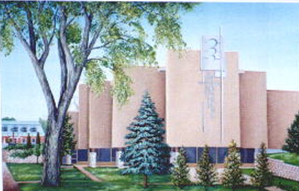 Les heures de bureau : lundi et vendredi-fermé, du mardi au jeudi 8h00-14h00  
                                                               Le 2 JUILLET, 2023
                                       13e dimanche du temps ordinaire a
                                             AIMER POUR MIEUX AIMEREnvoyé en mission, tout disciple est appelé à suivre Jésus sur le chemin de l’amour et du don de sa propre personne.  En dépassant les cadres de nos affections naturelles, nous trouverons la vie grâce au Christ et nous permettons à nos proches d’accueillir ce dernier et de recevoir avec nous la récompense éternelle.LE 9 JUILLET, 2023
14E DIMANCHE DU TEMPS ORDINAIRE A
S’ÉPAULERL’eucharistie d’aujourd’hui nous fait découvrir Jésus doux et humble cœur, attentif aux petits, soucieux de leur révéler l’amour du Père et prêt à partager notre fardeau.Prêtre :Secrétaire :Concierge : Père Thierry Adjoumani Kouadio Claire Fournier Marcel Doré